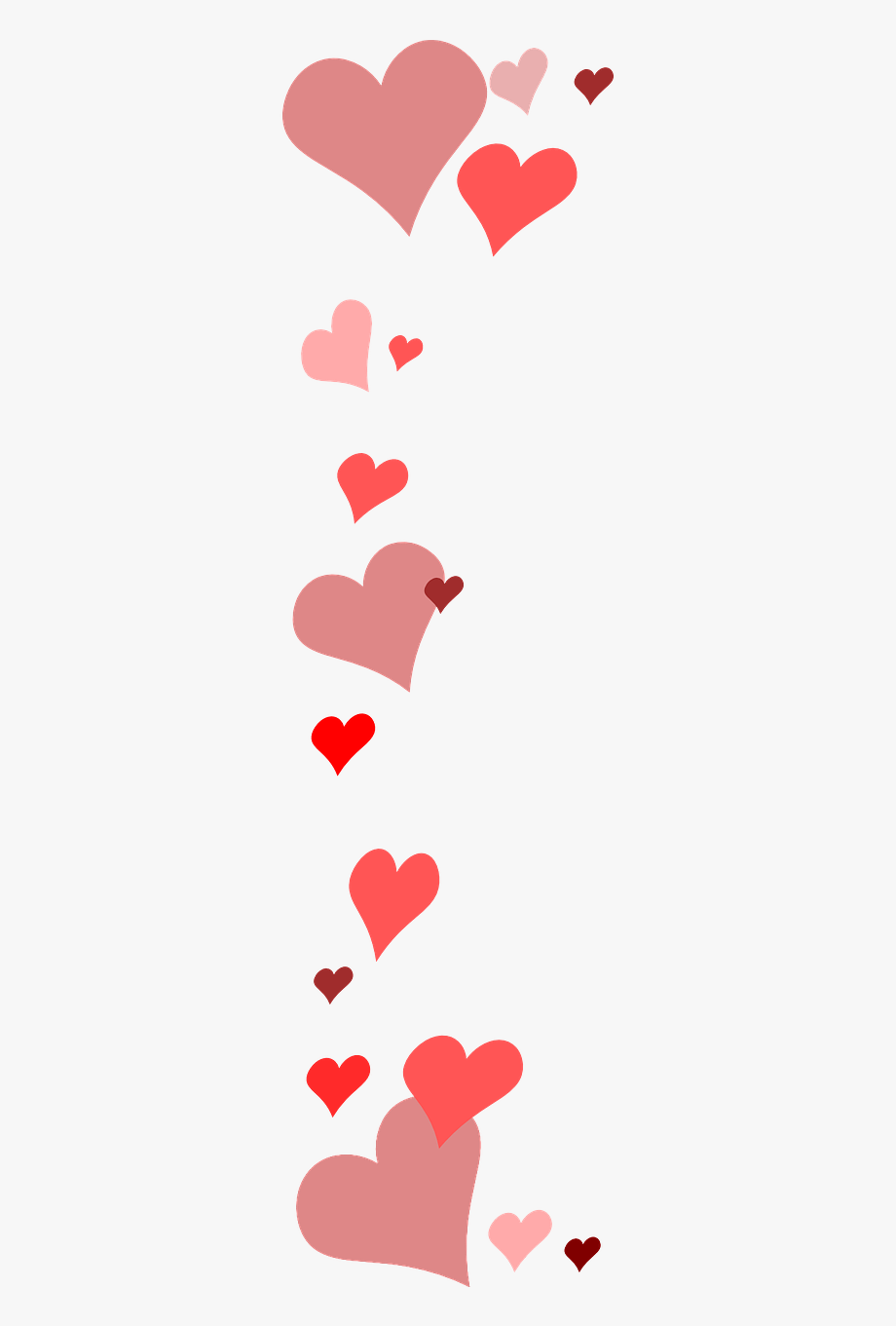 Telerau ac Amodau Cystadleuaeth dylunio cerdyn Dydd Santes Dwynwen 2021Mae’r gystadleuaeth dylunio cardiau Dydd Santes Dwynwen yn cael ei threfnu gan Wasanaethau Addysg a Phlant Sir Ddinbych.Mae pob ymgeisydd yn cytuno i gadw at y telerau ac amodau canlynol:Mae'r gystadleuaeth yn rhad ac am ddim ac mae'n agored i unrhyw un sy'n mynychu ysgolion yn Sir Ddinbych.Y dyddiad cau yw 21 Ionawr 2021. Cyhoeddir enillwyr ar 25 Ionawr 2021.Dyluniadau i fod yn ddelwedd, collage, ffotograff wedi’i gynhyrchu ar gyfrifiadur, mewn lliw neu’n ddu a gwyn, ffurf portread neu dirwedd.Dyluniadau a chynnwys i fod yn wreiddiol.I'w cyflwyno'n electronig, fel JPEGs os oes modd. Drwy gyflwyno eu cais, mae pob ymgeisydd yn rhoi'r hawl i Wasanaethau Addysg a Phlant Sir Ddinbych ddefnyddio'r ddelwedd ar ein sianeli cyfryngau cymdeithasol, gwefan, twitter a deunyddiau cyhoeddusrwydd eraill.Y Beirniaid i ddewis y cais buddugol i'r gystadleuaeth.Penderfyniad y beirniaid i fod yn derfynol.Gwasanaethau Addysg a Phlant Sir Ddinbych i gadw'r hawl i ganslo'r gystadleuaeth hon ar unrhyw adeg pe bai'r angen yn codi.Rhaid rhoi caniatâd rhieni ar gyfer ceisiadau gan gyfranogwyr o dan 18 oed.Bydd enwau'r enillwyr yn cael eu cyhoeddi ar sianeli cyfryngau cymdeithasol, gwefan, trydar, oni bai derbyn cyfarwyddiad fel arall.2021 St Dwynwen’s Day card design competition Terms and ConditionsThe St Dwynwen’s Day card design competition is being organised by Denbighshire Education and Children’s Services.All entrants agree to abide by the following terms and conditions:The competition is free to enter and is open to anyone attending schools in Denbighshire.The closing date is 21st January 2021. Winners will be announced on 25th January 2021.Designs can be a drawing, collage, photograph or computer generated image, colour or black and white, portrait or landscape.Designs and content to be original.Entries to be submitted electronically, preferably as JPEGs. By submitting their entry, all entrants grant Denbighshire Education and Children’s Services the right to use the image on our social media channels, website, twitter and other publicity materials.Judges will select the winning entry to the competition.The decision of judges is final.Denbighshire Education and Children’s Services reserve the right to cancel this competition at any time should the need arise.Parental consent must be given for entries from participants under 18.The names of the winners will be published on social media channels, website, twitter, unless otherwise instructed.